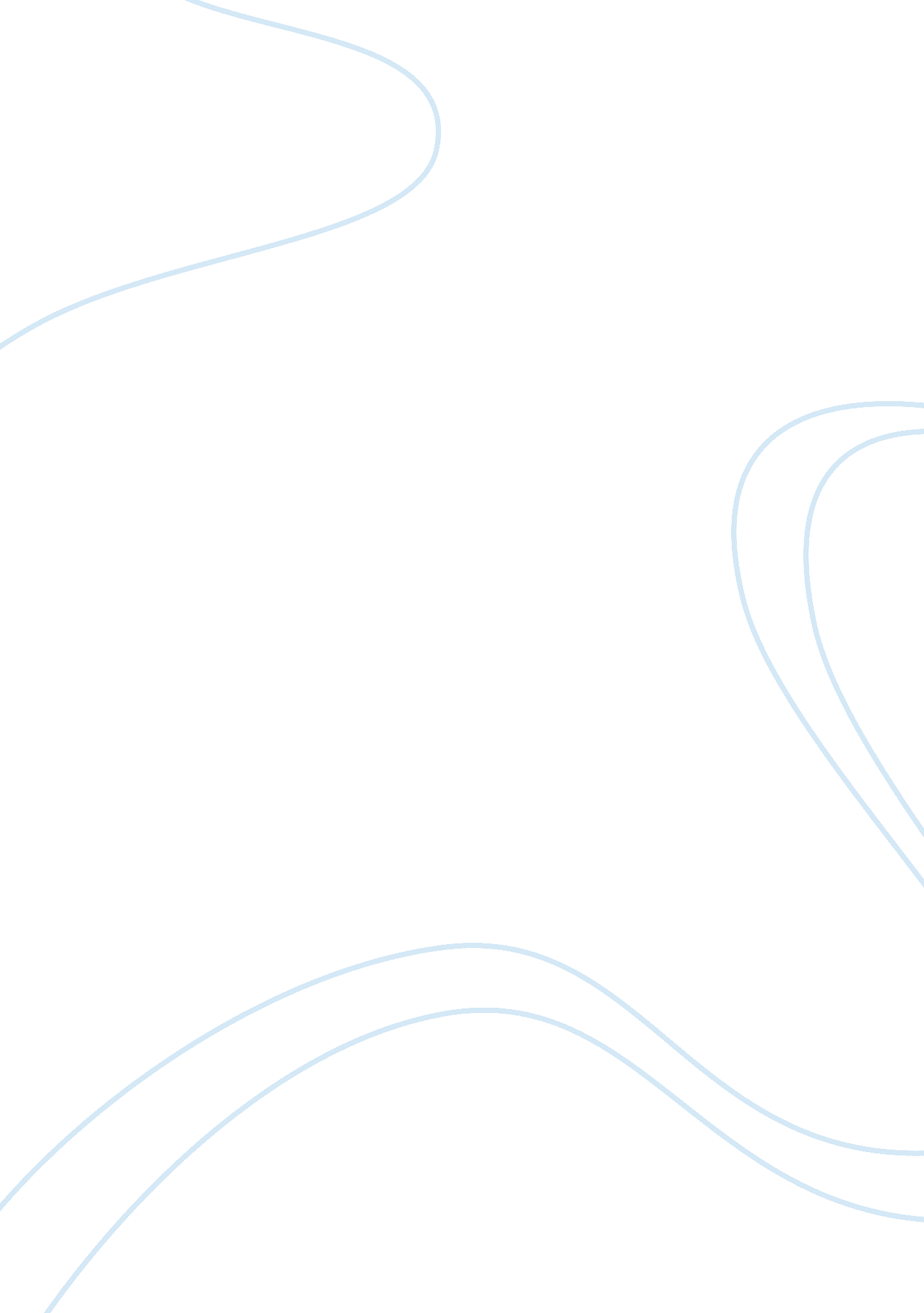 Coca cola company operations and strategies business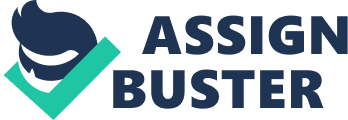 Contents Decision and recommendations Coca Cola was invented by Doctor John Pemberton a druggist from Atlanta, Georgia in May, 1886. John Pemberton invented the Coca Cola expression in a three legged brass boiler in his backyard. The name was a suggestion given by John Pemberton ‘ s bookkeeper Frank Robinson. The soft drink was foremost sold to the populace at the sodium carbonate fountain in Jacob ‘ s Pharmacy in Atlanta on May 8, 1886. About nine helpings of the soft drink were sold each twenty-four hours. Gross saless for that first twelvemonth added up to a sum of about $ 50. But it cost John Pemberton over $ 70 in sweeps, so the first twelvemonth of gross revenues were a loss. Until 1905, the soft drink, marketed as a quinine water, contained infusions of cocaine every bit good as the caffeine-rich goora nut nut. In 1887, another Atlanta druggist and man of affairs, Asa Candler bought the expression for Coca Cola from discoverer John Pemberton for $ 2, 300. By the late 1890s, Coca Cola was one of America ‘ s most popular fountain drinks, mostly due to Candler ‘ s aggressive selling of the merchandise. With Asa Candler, now at the helm, the Coca Cola Company increased syrup gross revenues by over 40 % between 1890 and 1900. On April 23, 1985, the trade secret “ New Coke ” expression was released. Today, merchandises of the Company are consumed at the rate of more than one billion drinks per twenty-four hours. Now company produces more than 300 drink trade names. The corporate central offices are in Atlanta, with local operations in over 200 states around the universe. More than 70 per centum of the income comes from outside the U. S, but the existent ground they are a genuinely planetary company is that the merchandises meet the varied gustatory sensation penchants of consumers everyplace. But the Company has several issues that act upon its net incomes and place in the market. Such as still bring forthing its Coca Cola Classic merchandise, which contains high degrees of sugar and caffeine which is negatively impact costumiers ‘ health. A And it may cut down the demand for some of their merchandises and impact clients ‘ trust or trueness. A The 2nd 1 is banned gross revenues of Coke in its cafeteria by the Indian parliament. When coca Cola was tested, it was found that it includes high concentrations of pesticides and insect powders, including lindane, DDT, Malathion and chlorpyrifos. Some samples tested showed the presence of these toxins to be more than 30 times the criterion allowed by the European Union. But the same drinks were found to be safe in US. The 3rd issue is boycott against the company ‘ s utilizing immense sum of H2O from the common groundwater beginning. And as a consequence of its operations the scarce H2O has been polluted by Coca Cola ( instance survey Coca Cola ‘ s scheme, www. thecoca-colacompany. com ) . Mission and Vision Statement Mission Statement Coca Cola Company ‘ s mission statement is to maximise stockholder value over clip. In order to accomplish this mission, they are making value for their consumers, bottlers, and their communities. The Coca Cola Company creates value by put to deathing comprehensive concern schemes ( mission & A ; vision & A ; values, ( 2009 ) www. thecoca-colacompany. com ) . Vision Statement To accomplish sustainable growing, Coca Cola has established a vision with clear ends: Net income: Maximizing return to stockholders ; Peoples: Making great topographic point to work where people are inspired to be the best they can be. Thomson, Gamble, and Strickland ( 2006 ) suggest that Coca Cola believes a repute for work force diverseness makes enrolling employees easier ( gifted employees from diverse backgrounds frequently seek out such company ) ; Portfolio: Delivery to the universe a portfolio of drink trade names that anticipate and satisfy peoples desires and demands ; Spouses: Fostering a winning web of spouses and constructing common trueness ; Planet: Bing a responsible planetary citizen that makes a difference ( mission & A ; vision & A ; values, ( 2009 ) www. thecoca-colacompany. com ) . Company ‘ s Schemes Brand development Strategy. P. Kotler and K. L. Keller ( 2009 ) suggest that brands signal a certain degree of quality so that satisfied purchasers can easy take the merchandise once more. So Coca Cola Company to far make and to pull off staying in the spotlight it created Brand development scheme. This scheme is effectual as it has been able to build, manage every bit good as maintain its trade name image since pasts. As Kotler et. al. , ( 2009 ) argue, trade name trueness provides predictability and security of demand for the company and creates barriers to entry that make it for other houses to come in the market. The trade name trueness is the instrumental in maintaining up company ‘ s trade name image. Over the old ages, Coca Cola has passed several trials of trade name sweetening and the company makes it a point that the merchandises under the streamer Coca Cola continue to occupy the heads of the consumers. It involves 4000 clients to prove 20 trade name properties every month. With respect to the trade name development of Coca Cola Zero, the company came out with an advertizement, which was rather different from the conventional 1s. In this respect, ( no Calorie drink ) , it has shelled out three types of merchandises: Coca Cola Classic ; Diet Coke ; Coca Cola Zero. There are few experts who believe that when Coca Cola had the tag line of “ The Real Thing ” , it was truly that but with the innovation of assorted classs of coke, the “ existent thing ” alterations to “ many things ” , and the original spirit is normally lost. Hence, the trade name edifice schemes should be such that it does non confound people and is able to retain consumers despite the fact that several new non alcoholic drink houses are on the ( development scheme of Coca Cola, finance. mapsofworld. com ) . Business Intelligence Strategy. In order to cognize what consumers prefer it intends to utilize Information engineering ( IT ) to supervise the pulsation of its customers. A A Harmonizing to Information Week article titled “ Coke ‘ s RFID-Based Dispensers Redefine Business Intelligence ” , Coke plans to turn over out the Freestyle imbibe dispenser countrywide which is taking the construct of client pick to new highs, and the most interesting facet is the engineering it ‘ s built on. Harmonizing to Rainer and Turban ( 2009 ) , concern intelligence ( BI ) is applications and engineerings for consolidating, analysing and supplying entree to huge sums of informations to assist users make better concern and strategic determinations. Freestyle will go Coke ‘ s front-line robotic ground forces for BI, directing monolithic sums of ingestion informations back to the drink company ‘ s Atlanta central office. The dispensers collect informations on what clients are imbibing and how much, and transmit that information each dark over a private Verizon radio web to Coke ‘ s SAP informations warehouse system in Atlanta. Unique by-product of this BI enabled dispenser is that Coke can seek out new spirits and acquire back about existent clip feedback on the viability of its success. A A With a competitory advantage like this, I think it ‘ s a good thought Coke store its IT inside informations to develop its formula expression. Price scheme. Sometimes Coca Cola Company changes their merchandise monetary values harmonizing to the season. Summer is supposed to be a good season for drink industry in Pakistan. So in winter they cut down their monetary values to keep their gross revenues and net income. But usually they cut down the monetary values of their favored bottles or 1 litter glass bottle. Promotion scheme. They get or purchase shelves in large departmental shops and display their merchandises in those shelves in that manner which show their merchandise clearer and more attractive for the consumers ( Coca Cola ‘ s concern intelligence scheme, www. itstrategyblog. com ) . SWOT Analysis Strengths: 1. Brand equity 2. Merchandise distribution and worldwide web 3. Solid fiscal public presentation 4. One of the universe ‘ s most recognized trade name. 5. Invention Failings: 1. Recognition evaluation 2. Customer concentration, peculiarly in the US ( Wal-Mart histories for more than 10 % of Coca Cola ‘ s concern in the US ) 3. Does non bask the figure one place in India, Pakistan. Opportunities: 1. Possible turning demand. 2. Expansion – making all sections. 3. Globalization 4. Providing to Health Consciousness of Peoples 5. Bottled H2O growing Menaces: 1. Health Drinks – Fruit Juice Companies 2. Cardinal rivals ( Pepsi, etc ) 3. Commodity monetary values growing 4. Image perceptual experience in certain parts of the universe ( instance survey Coca Cola ‘ s scheme, www. thecoca-colacompan ) . Driving Forces I think the first drive force for the company is client demand. If there is no demand it is intending in bring forthing the merchandise. So for the Coca Cola, driving force is client demand. The 2nd 1 is invention. Nowadays companies have to be able to last and turn in an ever-changing market. In order to accomplish these they should consistently introduce and present new products. A Harmonizing to Company ‘ s late 90s ‘ net incomes growing of 15-20 % per twelvemonth, turned in three consecutive old ages of falling profits. A It was evident that the market was changingA and for maintaining up these alterations, Coca-Cola had to travel from a individual nucleus merchandise to a entire drink company. A This was a major alteration because their past success was base on holding one successful nucleus product. A Now Coca-Cola offers about 400 different merchandises in and is still ruling the drink industry. A The 3rd drive force is globalisation. Today ‘ s large concern takes topographic point on a planetary graduated table, and Coca-Cola is no exception. A Technology is continually altering concern, and these changeless alterations have been doing it more executable and profitable for concerns to spread out their operations globally in order to function all different types of diverse markets around the world. A Coca-Cola is taking advantage of the big gross chances made possible by take parting in a planetary market and now offers merchandises in 200 states around the world. A Issues In my sentiment the chief issue of the Coca Cola Company is still bring forthing its Coca Cola Classic merchandise, which contains high degrees of sugar and caffeine is doing a recent tumult on our progressively health-conscience world. A There is a possibility that fleshiness concerns may cut down demand for some of their products. A In add-on, the most sums of its merchandises are selling in the schools so this puts the force per unit area on Coke to supply healthier options to their drinks if they want to maintain merchandising in schools. The following job is the Indian parliament has banned the sale of Coke merchandises in its cafeteria. The prohibition came as the consequence of trials, including those by the Indian authorities, which found high concentrations of pesticides and insect powders, including lindane, DDT, Malathion and chlorpyrifos, in the Cola, doing them unfit for ingestion. Some samples tested showed the presence of these toxins to be more than 30 times the criterion allowed by the European Union. Trials of samples taken from the US of the same drinks were found to be safe. As we know H2O is rare resource and today one of the chief jobs of the universe is H2O deficit. This making the jobs in most company ‘ s operations and Coca Cola is no exclusion. The Company ‘ s bottling operations are confronting terrible deficits of H2O as a consequence of the Cola major sucking immense sums of H2O from the common groundwater beginning. To add abuse to injury, the scarce H2O that remains has been polluted by Coca-Cola as a consequence of its operations. It is ensuing 1000s of Indian people protesting against the company. Decision and recommendations Though Coca Cola is executing good and deriving trust of its consumers and obtaining new consumers trust every twenty-four hours, it should move even better to maintain its current place in drink industry and maintain on turning. The Company should increase its stockholders wealth by increasing its gross revenues and diminishing the costs which will ensue higher net incomes and net net income. As decision of analysis I have done, I suggest the undermentioned recommendations for the Coca Cola Company: Today everything is quickly altering and companies for lasting should travel measure by measure with those alterations. The invention gives the company cardinal advantage among its challengers. So Coca Cola Company can present a new merchandise, which many people will desire to seek. Coca Cola needs to continuously beef up its trade name to keep trade name trueness and distinguish itself from its rivals, in order to keep its strong market place. Reason of non being popular in India is the use of rear H2O resources. This put negative consequence on the trade name image, because of Cola works H2O degree in the country decreases which makes the resident life miserable. If the Company wants a figure one place in India they have to follow following standards: – Environmental due diligence before geting land or get downing undertakings ; – Environmental impact appraisal before get downing operations ; – Land H2O and environmental studies before choosing sites. Another major plus to a company of this size and clout is keeping continuity among the workforce. A This is indispensable to maintain the company in a positive way, carry throughing common ends and invariably puting new goals. A 